July 2021           Kilbride Family Resource Centre                  747-8532Family Resource Educator – Corriene Murphy        Family Resource Facilitator: Mikayla Walsh                      Healthy Baby Facilitator- Michelle DowneyKilbride Site(KS) 277 Bay Bulls Rd            Lions Centre (LC) 34 Fahey StJuly 2021           Kilbride Family Resource Centre                  747-8532Family Resource Educator – Corriene Murphy        Family Resource Facilitator: Mikayla Walsh                      Healthy Baby Facilitator- Michelle DowneyKilbride Site(KS) 277 Bay Bulls Rd            Lions Centre (LC) 34 Fahey StJuly 2021           Kilbride Family Resource Centre                  747-8532Family Resource Educator – Corriene Murphy        Family Resource Facilitator: Mikayla Walsh                      Healthy Baby Facilitator- Michelle DowneyKilbride Site(KS) 277 Bay Bulls Rd            Lions Centre (LC) 34 Fahey StJuly 2021           Kilbride Family Resource Centre                  747-8532Family Resource Educator – Corriene Murphy        Family Resource Facilitator: Mikayla Walsh                      Healthy Baby Facilitator- Michelle DowneyKilbride Site(KS) 277 Bay Bulls Rd            Lions Centre (LC) 34 Fahey StJuly 2021           Kilbride Family Resource Centre                  747-8532Family Resource Educator – Corriene Murphy        Family Resource Facilitator: Mikayla Walsh                      Healthy Baby Facilitator- Michelle DowneyKilbride Site(KS) 277 Bay Bulls Rd            Lions Centre (LC) 34 Fahey StJuly 2021           Kilbride Family Resource Centre                  747-8532Family Resource Educator – Corriene Murphy        Family Resource Facilitator: Mikayla Walsh                      Healthy Baby Facilitator- Michelle DowneyKilbride Site(KS) 277 Bay Bulls Rd            Lions Centre (LC) 34 Fahey StJuly 2021           Kilbride Family Resource Centre                  747-8532Family Resource Educator – Corriene Murphy        Family Resource Facilitator: Mikayla Walsh                      Healthy Baby Facilitator- Michelle DowneyKilbride Site(KS) 277 Bay Bulls Rd            Lions Centre (LC) 34 Fahey StJuly 2021           Kilbride Family Resource Centre                  747-8532Family Resource Educator – Corriene Murphy        Family Resource Facilitator: Mikayla Walsh                      Healthy Baby Facilitator- Michelle DowneyKilbride Site(KS) 277 Bay Bulls Rd            Lions Centre (LC) 34 Fahey StSunMondayTuesdayWednesdayWednesdayThursdayFriSatJune 29thDrop IN Play 9:30-11:30June 30thToddler Time9:30-11:30June 30thToddler Time9:30-11:301Closed for Canada Day2Toddler time One Big Mess10:00-11:3034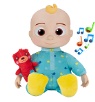 5Patio Play9:30-11:306Drop IN Play 9:30-11:307Toddler Time9:30-11:30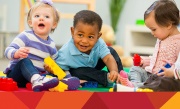 7Toddler Time9:30-11:308Drop IN Play 9:30-11:30HBC – 10-11:30 9Toddler time One Big Mess!0:00-11:30101112Patio Play9:30-11:3013Drop IN Play (LC)9:30-11:3014Toddler Time9:30-11:30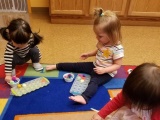 14Toddler Time9:30-11:3015Drop IN Play 9:30-11:30HBC – 10-11:30 16Field Trip             Bowring Park              10-12                         Main parking lot171819Patio Play9:30-11:3020Drop IN Play (LC)9:30-11:3020Drop IN Play (LC)9:30-11:3021Toddler Time9:30-11:30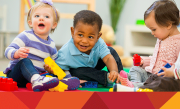 22Drop IN Play 9:30-11:30HBC – 10-11:30 23Little Explorers 10:00- 11:30Meeting area will be posted  on our FB page 242526Patio Play9:30-11:30 27Drop IN Play (LC)9:30-11:3028 Toddler Time9:30-11:3028 Toddler Time9:30-11:3029Drop IN Play 9:30-11:30HBC – 10-11:30 30Little Explorers 10:00- 11:30Meeting area will be posted  on our FB page 31